SKRIPSIVISUALISASI ADMINISTRASI MYSQL DENGAN VISUAL BASIC 6.0.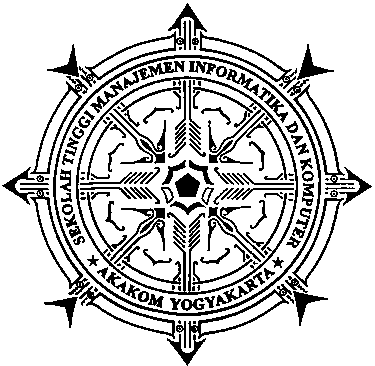 Disusun oleh :PurwantoNo. Mahasiswa	:  065410336Jurusan 		:  Teknik InformatikaJenjang		:  Strata Satu (S1)SEKOLAH TINGGI MANAJEMEN INFORMATIKA DAN KOMPUTER AKAKOMYOGYAKARTA2010